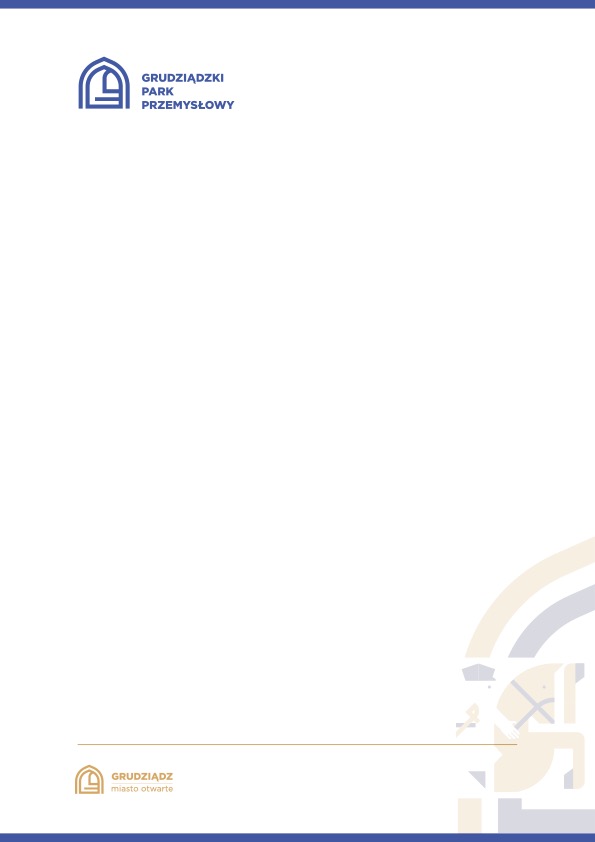 Grudziądz, dnia 12 lipca 2024 rokuPN/16/24Dotyczy: Przygotowanie i dostarczanie ciepłych jednodaniowych posiłków dla dzieci i młodzieży szkolnej w ramach prowadzonego dożywiania uczniów Szkoły Podstawowej nr 17 w Grudziądzu w roku szkolnym 2024/2025Informacje z otwarcia ofertDziałając na podstawie art. 222 ust. 5 ustawy z dnia 11 września 2019 r. - Prawo zamówień publicznych przekazuje następujące informacje z otwarcia ofert:Firmy i adresy Wykonawców, którzy złożyli oferty w terminie oraz ceny zawarte w ofertach:Lp.Nazwa WykonawcyCena zł brutto MAGDALENA GORALBielawy, nr 1187-214 PłużnicaNIP 8781750058136 323,00Grudziądzkie Centrum Ekonomii Społecznej POMOSTUl. Klasztorna 686-300 GrudziądzNIP 8762443065133 650,00Kuchnia Wysokich Lotów s.c.86-302 Lisie Kąty, 20NIP 8762491756134 986,50